Спо́рт1. Футбо́лФутбо́льное по́ле – fotbalové hřiště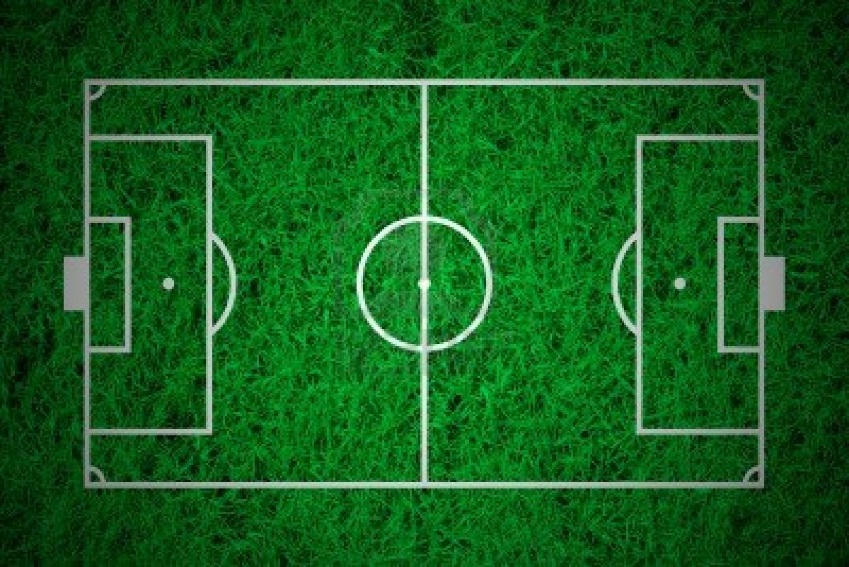 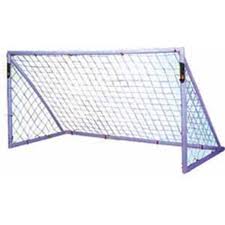 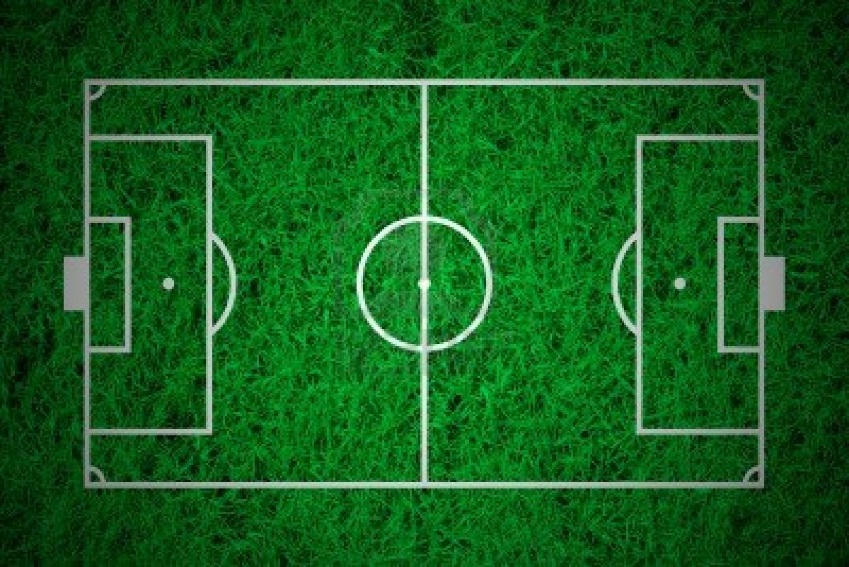 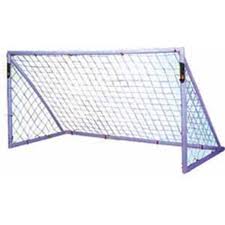 Темати́ческий слова́рь:2. Хокке́йХокке́йная площа́дка – hrací plocha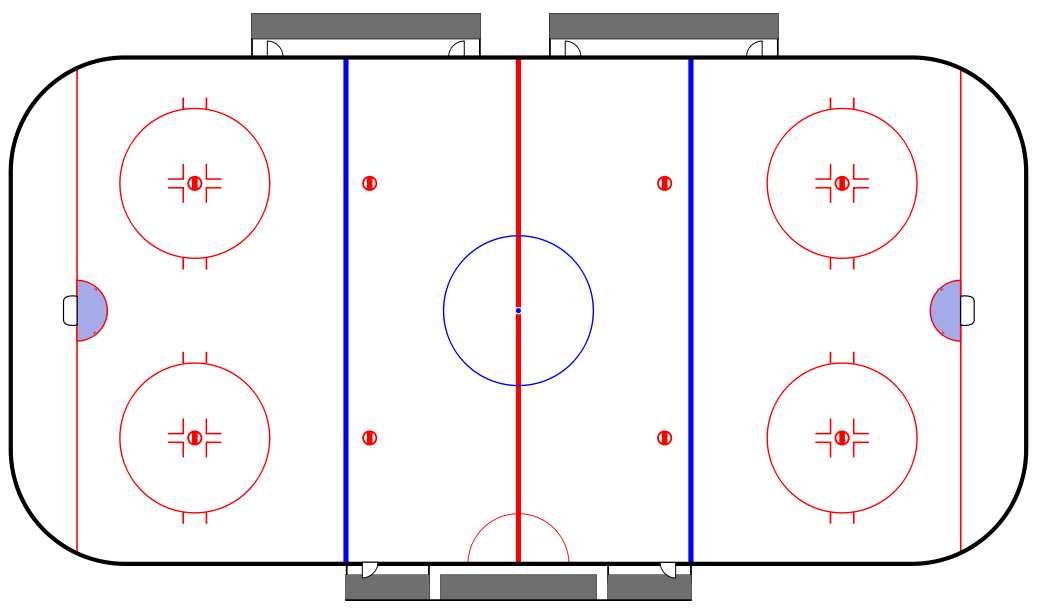 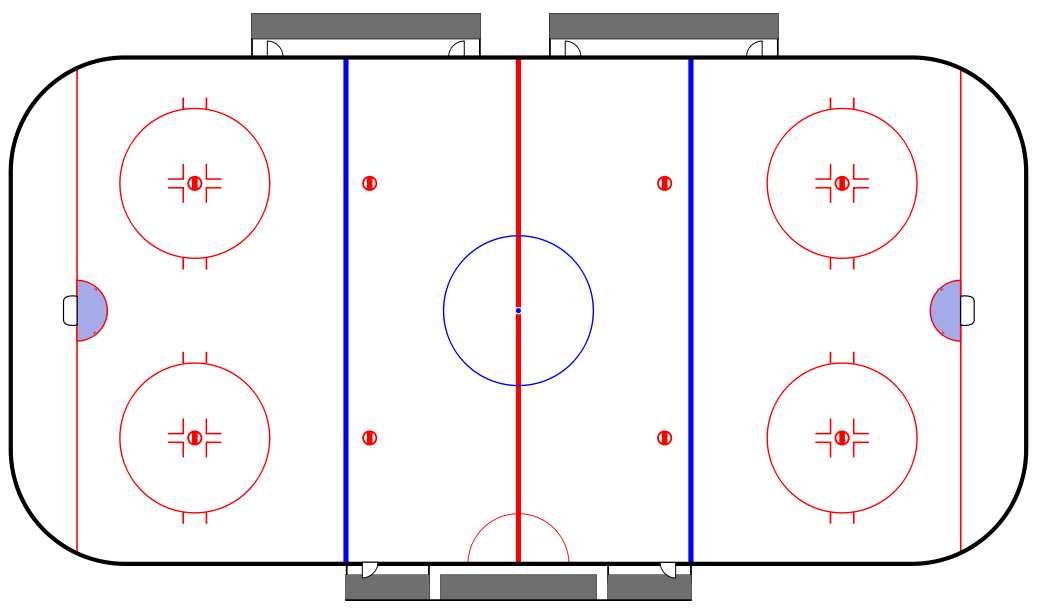 Темати́ческий слова́рь:3. Баскетбо́л, Волейбо́лКорзи́на – koš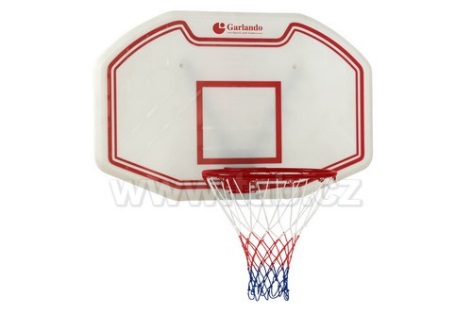 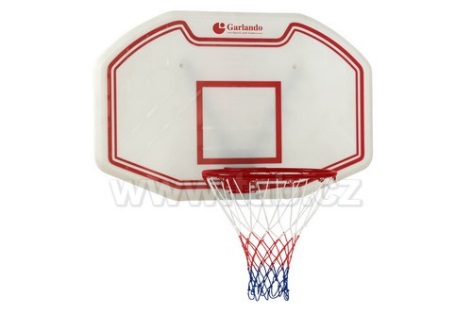 Темати́ческий слова́рь – Баскетбо́л:Темати́ческий слова́рь – Волейбо́л:4. Те́ннисТе́ннисный ко́рт – tenisový kurt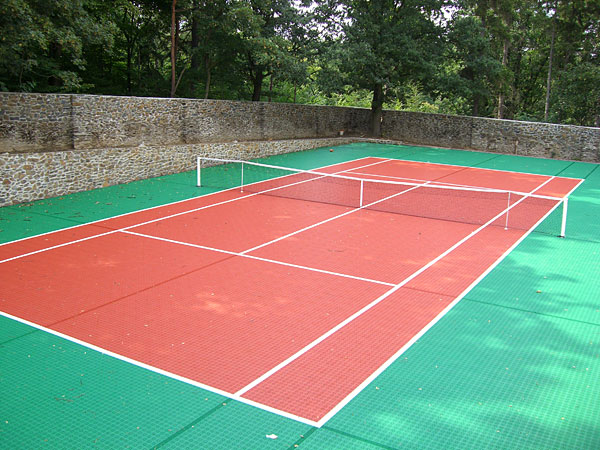 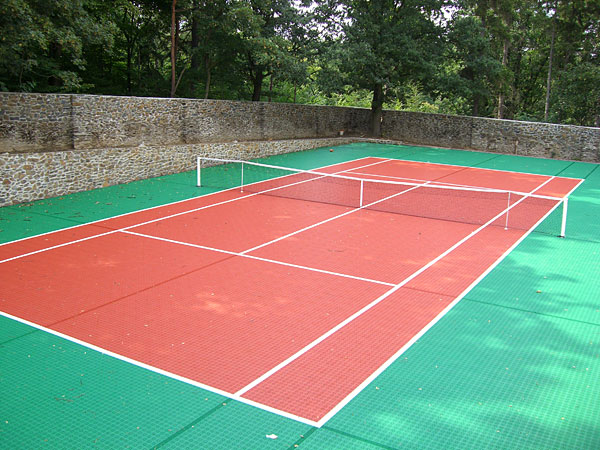 Темати́ческий слова́рь:Темати́ческий слова́рь – И́гры с раке́ткой:Футбо́льный мячFotbalový míčВрата́рьBrankařФутбо́льная фо́рмаDresФутболи́стFotbalistaВести́ мячKličkovatЦентра́льный напада́ющийStřední útočníkИгра́ть голово́йDát hlavičkuЗащи́тникObránceСте́нкаZeďСудья́RozhodčíСвобо́дный уда́рVolný přímý kopСудья́ на ли́нииPomezní rozhodčíВбра́сываниеVhazováníБить по мячу́KopnoutПасова́тьPřihrávatБить по воро́тамStřílet na brankuОстанови́ть мячChytit míčЗаби́ть голDát gólПена́льтиPenáltaНаруше́ние пра́вилFaulУглово́й уда́рRohový kopКра́сная ка́рточкаČervená kartaУдале́ние с по́ляVyloučeníЖёлтая ка́рточкаŽlutá kartaПоложе́ние вне игры́Postavení mimo hru, ofsajdНичья́RemízaТаймPoločasДоба́вочное вре́мяProdlouženíЗапасно́й игро́кNáhradníkЗаме́на игрока́StřídáníШа́йбаPukКонёк – коньки́BrusleПерча́ткаRukaviceЩито́кChráničКлю́шкаHokejkaБе́гать на конька́хBruslitБи́ть по ша́йбеStříletЗащи́тная ма́скаOchranná maskaХокке́й с мячо́мPozemní hokejХокке́йный мячHokejový míčekБаскетболи́стBasketbalistaЛи́ния штра́фного броска́Čára trestného hoduЛицева́я ли́нияKoncová čáraЛи́ния трёхочковых броско́вTrojková čáraПасPřihrávkaОтско́к мяча́Odraz míčeАутAutСпо́рный мячSporný míčБроса́тьHázetЛови́тьChytatПрице́ливатьсяMířitПры́гатьSkákatПрикрыва́тьBránitБлоки́роватьBlokovatВести́ мячDriblovatПоложи́ть све́рхуHodit košПоста́вить блокBlokovatСе́ткаSíťБить сни́зуBagrovatВолейбо́льная площа́дкаVolejbalové hřištěРаке́ткаRaketaНапу́льсникNátepníček (potítko)Ру́чкаRukojeťПодаю́щий мячSběrač míčkůГоло́вкаHlava (rakety)Те́ннисные ту́флиTeniskyСтруна́StrunaОдино́чная игра́DvouhraПа́рная игра́ČtyřhraГе́ймHra, gameСетSetИгра́ZápasТай-бре́йкTie-breakНольNulaРо́вноShodaБо́льшеVýhodaЭйсEsoНепра́вильно по́данный мячChybné podáníУкоро́ченный уда́рKrátký míčРе́заный уда́рÚsek hryОбме́н уда́рамиVýměnaСудья́ на ли́нииČárový rozhodčíЧемпиона́тMistrovstvíКручёный уда́рFaleš (rotace)Си́льный уда́р све́рху вни́зÚder horemПода́чаPodáníУда́р с лётаVolejПринима́ть пода́чуPřijímat podání (returnovat)Свеча́LobУда́р спра́ваForhendУда́р сле́ваBekhendСоколи́ный гла́зJestřábí oko (Hawk Eye)Бадминто́нBadmintonНасто́льный те́ннисStolní tenisСкво́шSquashРакетбо́лRacquetball